LAPORAN HASIL PENELITIAN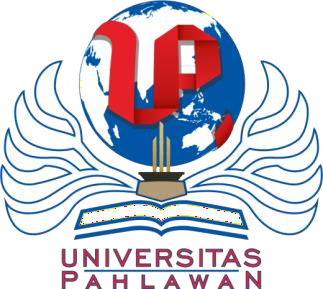 Ketua 		: Astuti, M.Pd			NIDN.10055058602Anggota 	: Dr. Molli Wahyuni, S.Si, M.Pd	NIDN 1024057801		: Dr. Fazlina				No. Staf. 000370PROGRAM STUDI PENDIDIKAN MATEMATIKA FAKULTAS ILMU PENDIDIKANUNIVERSITAS PAHLAWAN TUANKU TAMBUSAI2021FORMULIR USULAN PENELITIANUNIVERSITAS PAHLAWAN  TUANKU TAMBUSAIJudul Penelitian	: Analisis Kecemasan Matematika Mahasiswa UTHM-UP dalam Pembelajaran Metode Numerik Tahun Akademik 2021/2022Kategori Penelitian	: Penelitian DosenKetua			: Astuti , M.PdNIP/NIDN		: 1005058602Jabatan Fungsional	: Lektor 300Program Studi		: Pendidikan MatematikaNo. Telp/Hp		: 085376229033e-mail			: astutiunivpahlawan@gmail.comAnggota 1		: Dr. FazlinaNo. Staf		: 000370Anggota 2		: Dr. Molli Wahyuni, S.Si., M.Pd.NIDN/NIP		: 1024057801Anggota 3		: Bunga Ervina SariNIM			: 1984202003Anggota 4		: Nur AqilahAW			: 200064 (010110-01-0090)5. Lokasi Penelitian	: Prodi Pendidikan Matematika Universitas Pahlawan Tuanku Tambusai6. Mitra	: Prodi Teknologi Matematika UTHM MalaysiaBiaya Usulan		: Rp 20.000.000,-					                  Bangkinang, 21 November 2021               Menyetujui,						Ketua PelaksanaLembaga Penelitian dan Pengabdian Masyarakat	               Ketua,                                                                                                Dr. Musnar Indra Daulay, M.Pd.			             	 Astuti, M.PdNIP-TT 096.542.108				            	NIP.TT 096.542.107HALAMAN PENGESAHAN PENELITIAN    Mengetahui,	                                           Bangkinang, 21 November 2021	                      Dekan Fakultas Ilmu Pendidikan                              Ketua PenelitiUniversitas Pahlawan Tuanku Tambusai   (Dr. Nurmalina,M.Pd)	                                  ( Astuti, M.Pd)   NIP-TT 096.542.104		                      NIP-TT 096.542.107Menyetujui,Ketua LPPM Universitas Palawan Tuanku Tambusai Dr. Musnar Indra Daulay, M.Pd.NIP-TT 096.542.108IDENTITAS DAN URAIAN UMUMJudul Penelitian	: Math Anxieties of Students of UTHM-UP in The Numerical Methods Class (Kecemasan Mahasiswa UTHM-UP dalam perkuliahan Metode Numerik Tim Peneliti :Objek Penelitian penciptaan :Deskripsi Kondisi Kecemasan  Matematika Negeri Serumpun dalam Metode NumerikMasa PelaksanaanMulai	: bulan November  2021Berakhir :  bulan Februari 2022Lokasi Penelitian (lab/lapangan) : Universitas Pahlawan Tuanku TambusaiInstansi lain yang terlibat  Prodi Pendidikan Matematika Universitas Pahlawan, dan Prodi Teknologi Matematika UTHM MalaysiaJurnal ilmiah yang menjadi sasaran (tuliskan nama terbitan berkala ilmiah internasional  bereputasi atau  nasional terakreditasi, atau nasional tidak terakreditasi dan tahun rencana publikasi)Tourkish Online Inquiry QualitativeJurnal Pendidikan Indonesia DAFTAR ISI HalamanRINGKASAN PENELITIAN	Kesulitan dalam pembelajaran matematika merupakan suatu hal yang sudah lazim terdengar hampir di setiap mahasiswa. Bagi mahasiswa matematika kesulitan tersebut dirasakan untuk mata kuliah tertentu yang belum banyak dipelajari di tingkat Sekolah Menengah Atas (SMA).  Salah satu mata kuliah yang memiliki metode-metode baru dalam pemecahan masalah dan merupakan kelanjutan dari pelajaran ketika di SMA adalah Metode Numerik. Mata kuliah ini merupakan mata kuliah yang melakukan pemecahan masalah dengan melakukan iterasi dan berbagai macam pendekatan. Untuk tahun akademik 2021/2022, mahasiswa Prodi Pendidikan Matematika Universitas Pahlawan  Tuanku Tambusai mengikuti mata kuliah ini dengan konsep join class dengan perwakilan mahasiswa UTHM Malaysia. Pembelajaran dilaksanakan secara online melalui zoom meeting karena kondisi yang tidak memungkinkan mahasiswa UTHM belajar ke Universitas Pahlawan Tuanku Tambusai. Mengingat proses pembelajaran seperti ini baru pertama kali dilaksanakan di Prodi Pendidikan Matematika Universitas Pahlawan, maka  diduga ada kecemasan yang dialami oleh mahasiswa karena di samping berada satu kelas dengan mahasiswa luar negeri, materi dari dosen dominan disampaikan berbahasa Inggris. Untuk itulah penelitian ini dilaksanakan untuk menganalisis kecemasan matematika mahasiswa negeri serumpun dalam mengikuti perkuliahan Metode Numerik atau Numerical Methods.BAB I PENDAHULUANLatar Belakang MasalahMatematika merupakan ilmu pengetahuan yang memegang peranan penting dalam berbagai aspek kehidupan manusia. Memahami matematika merupakan kebutuhan manusia agar mampu menghadapi problematika kehidupan. Sebagai Naomi dan Githua (2013) mengatakan bahwa pengetahuan matematika merupakan alat untuk digunakan dalam kehidupan sehari-hari penting bagi keberadaan setiap individu dan masyarakat. Hal ini dilakukan dengan membekali siswa dengan seperangkat alat yang unik dan kuat untuk memahami dunia dan menjadi produktif masyarakat. Oleh karena itu, matematika harus dipelajari di semua jenjang pendidikan formal. Kemudian, pembelajaran matematika merupakan proses penting untuk mempersiapkan dan membekali siswa dengan logika, kritis, kreatif, dan kemampuan berpikir sistematis. Penguasaan pengetahuan matematika tidak hanya berguna untuk meningkatkan kemampuan siswa, tetapi juga untuk mengembangkan dan meningkatkan kemampuan berpikir tinggi siswa agar mampu memecahkan banyak masalah dalam kehidupan sehari-hari.Pentingnya mempelajari dan menguasai pengetahuan matematika belum sejalan dengan kenyataan kemampuan matematika di Indonesia. Rendahnya prestasi belajar matematika siswa Indonesia disebabkan oleh berbagai faktor, baik faktor luar siswa maupun faktor yang ada di dalam diri siswa. Salah satu faktornya adalah guru kurang memperhatikan keberagaman karakteristik siswa dalam mempelajari matematika. Hasil TIMSS 2011 menunjukkan bahwa rata-rata skor Siswa Indonesia yang tidak menyukai matematika adalah yang terendah (TIMSS, 2012). Hal ini menunjukkan bahwa sikap dan persepsi negatif terhadap matematika dapat menyebabkan dan mempengaruhi buruknya prestasi belajar matematika siswa. Sebenarnya, siswa memiliki perbedaan sikap dan persepsi dalam pembelajaran matematika. Banyak siswa mungkin menyukai dan antusias untuk belajar matematika, tetapi yang lain mungkin tidak suka, takut, gugup, membosankan, dan berpikir negatif dalam matematika.Masalah matematika sangat umum di kalangan siswa di sekolah dasar, menengah dan juga mahasiswa. Untuk mahasiswa, jadwal kuliah cukup padat. Bagi mereka yang memiliki masalah dengan Matematika, mereka akan cenderung mengabaikan kursus atau bahkan lebih buruk lagi gagal kursus dan akhirnya drop kursus. Sayangnya, kinerja siswa terutama dalam Matematika lemah tidak hanya di sekolah menengah tetapi di universitas meskipun mereka memiliki menghabiskan hampir sebelas tahun dalam sistem pendidikan Malaysia (Noor Erma & Leong, (2014).Kajian ini sangat penting karena juga berusaha untuk mengidentifikasi faktor-faktor yang berkontribusi terhadap kecemasan dalam mata pelajaran matematika seperti orang tua, teman sebaya dan masyarakat. Dengan mengidentifikasi faktor-faktor tersebut, dapat membantu siswa untuk menghindari faktor-faktor yang dapat menyebabkan mereka untuk kecemasan matematika. Sangat penting bagi siswa untuk menghindari kecemasan matematika karena mungkin menyebabkan mereka tidak menyukai Matematika dan ini dapat menyebabkan masalah besar di masa depan ketika mereka memasuki fase kerja. Pada tahun akademik 2021/2022, Universitas Pahlawan Tuanku Tambusai merealisasikan kerjasama dengan UTHM Malaysia, dalam wujud pertukaran mahasiswa dalam mata kuliah Numerical Methods atau Metode Numerik. Penulis sebagai tenaga pengajar, menyadari bahwa menghadapi situasi baru seperti ini mahasiswa di kedua negara menghadapi kondisi kecemasan dalam menghadapi perkuliahan ini. Sebab ada beberapa hal yang kemungkinan berpotensi menimbulkan persoalan dalam pembelajaran yakni pembelajaran gabungan mahasiswa di dua negara serumpun yang dilaksanakan secara online dan memerlukan kecepatan dan ketepatan dalam pemecahan masalah yang dipelajari.Berdasarkan latar belakang tersebut, penulis tertarik untuk meneliti tentang kecemasan mahasiswa kelas UTHM-UP dalam pembelajaran Metode Numerik Tahun Akademik 2021/2022. BAB IITINJAUAN PUSTAKA2.1. Kecemasan (Anxiety) MatematikaFurner dan Marinas mendefinisikan kecemasan matematika sebagai perasaan cemas atau takut bahwa seseorang tidak dapat bekerja efisien dalam situasi yang melibatkan matematika (Furner & Marinas, 2016). Menurut Pradeep, kecemasan matematika dapat didefinisikan sebagai: keadaan perasaan tenggelam, ketidakpastian dan putus asa dalam mengerjakan dan memahami matematika, (Mutodi & Ngirande, 2014). Sementara Nunez-Pena, dkk. mendefinisikan kecemasan matematika sebagai perasaan panik, tidak berdaya, kelumpuhan, dan disorganisasi mental yang muncul ketika beberapa siswa dihadapkan dengan tugas matematika (Mutodi & Ngirande, 2014). Selain itu, Das dan Das ( 2013) menyebutkan Gejala kecemasan matematika meliputi ketidakmampuan berkonsentrasi, perasaan tidak berdaya, khawatir, dan malu. Berdasarkan Berdasarkan pendapat di atas, kecemasan matematika dapat didefinisikan sebagai perasaan cemas, takut, depresi, dan gugup yang dialami oleh siswa ketika mereka dihadapkan pada pelajaran matematika, tugas, dan tes. Dengan kata lain, matematika kecemasan adalah perasaan negatif atau reaksi emosional siswa terhadap matematika. Dalam hal ini, matematika dipandang sebagai faktor yang menyebabkan kecemasan pada individu.Kecemasan matematika juga dapat didefinisikan sebagai perasaan tegang yang mengganggu kinerja individu pada matematika, manipulasi angka, dan aktivitas pemecahan masalah (Lai, et.al, 2015).  Selain itu Gunduz (2015) menyatakan bahwa “kecemasan matematika adalah ide yang membangkitkan reaksi emosional yang merusak kinerja orang-orang yang terlibat dalam angka dan matematika”. Dengan demikian, kecemasan matematika dapat didefinisikan sebagai reaksi emosional individu yang dapat mempengaruhi pencapaian belajar matematika. Dalam hal ini, reaksi emosional negatif individu terhadap matematika dipandang sebagai faktor yang mempengaruhi rendahnya hasil belajar matematika.Ada berbagai jenis kecemasan matematika yang terkait dengan sikap terhadap Matematika, preferensi pembelajaran, tujuan dan strategi pembelajaran. Kecemasan adalah keadaan emosi yang terkait dengan kualitas ketakutan dan ketakutan (Ho et al, 2000). Kecemasan matematika berhubungan dengan kinerja akademik yang buruk dalam Matematika dan sikap negatif terhadap Matematika mata pelajaran yang mengakibatkan siswa cenderung menghindari pembelajaran mata pelajaran ini. Kecemasan matematika memiliki menjadi malapetaka untuk melemahkan stres ujian, kepercayaan diri rendah, takut gagal dan sikap negatif terhadap pembelajaran Matematika. Siswa yang memiliki tingkat matematika yang tinggi kecemasan akan memiliki tingkat prestasi matematika yang lebih rendah. Ho dkk. (2000), melaporkan bahwa Kecemasan matematika sangat menghambat kinerja dalam tugas matematika dan pengurangan kecemasan secara konsisten dikaitkan dengan peningkatan prestasi”. Sedangkan menurut Stuart (2000), “kurangnya rasa percaya diri ketika bekerja dalam situasi matematika adalah penyebab dari kecemasan matematika.2.2. Metode NumerikMetode numerik adalah teknik dimana masalah matematika yang terlibat dengan analisis teknik tidak dapat dengan mudah atau mungkin diselesaikan dengan metode analitis. Penggunaan beberapa metode numerik ini tidak hanya memungkinkan para insinyur untuk memecahkan banyak masalah matematika, tetapi mereka juga akan memungkinkan para insinyur untuk meminimalkan kebutuhan akan banyak hipotesis dan idealisasi untuk analisis teknik. (Hsu, 2018).Pembelajaran metode numerik dilakukan juga untuk mempelajari cara alternatif menggunakan metode numerik untuk menyelesaikan persamaan nonlinier,melakukan integrasi, dan menyelesaikan persamaan diferensial. Memahami prinsip-prinsip berbagai teknik numerik untuk memecahkan persamaan nonlinier, melakukan integrasi, dan menyelesaikan persamaan diferensial dengan Runge-Kutta metode.  Fakta bahwa metode numerik menawarkan perkiraan tetapi akurat yang kredibel solusi untuk masalah yang tidak mudah atau mungkin diselesaikan dengan bentuk tertutup metode solusi. Solusi numerik tersedia untuk pengguna hanya di preset titik solusi, dan akurasi solusi sangat tergantung pada ukuran penambahan variabel yang dipilih untuk solusi. (Munir, 2012).2.3.    Pengertian E-learningPembelajaran elektronik atau e-learning telah dimulai pada tahun 1970-an (Waller and Wilson, 2001). Berbagai istilah digunakan untuk mengemukakan pendapat/gagasan tentang pembelajaran elektronik, antara lain adalah: onlinelearning, internet-enabled learning, virtual learning, atau web-based learning.Ada 3 (tiga) hal penting sebagai persyaratan kegiatan belajar elektronik (e-learning), yaitu: (a) kegiatan pembelajaran dilakukan melalui pemanfaatan jaringan, dalam hal ini dibatasi pada penggunaan internet, (b) tersedianya dukungan layanan belajar yang dapat dimanfaatkan oleh peserta belajar, misalnya External Harddisk, Flaskdisk, CD-ROM, atau bahan cetak, dan (c) tersedianya dukungan layanan tutor yang dapat membantu peserta belajar apabila mengalami kesulitan. Di samping ketiga persyaratan tersebut di atas masih dapat ditambahkan persyaratan lainnya, seperti adanya: (a) lembaga yang menyelenggarakan dan mengelola kegiatan e-learning, (b) sikap positif dari peserta didik dan tenaga kependidikan terhadap teknologi komputer dan internet, (c) rancangan sistem pembelajaran yang dapat dipelajari dan diketahui oleh setiap peserta belajar, (d) sistem evaluasi terhadap kemajuan atau perkembangan belajar peserta belajar, dan (e) mekanisme umpan balik yang dikembangkan oleh lembaga penyelenggara. Istilah e-learning banyak memiliki arti karena bermacam penggunaan elearning saat ini. Pada dasarnya, e-learning memiliki dua tipe yaitu synchronous dan asynchronous. Synchronous berarti pada waktu yang sama. Proses pembelajaran terjadi pada saat yang sama antara pendidik dan peserta didik. Hal ini memungkinkan interaksi langsung antara pendidik dan peserta didik secara on line. Dalam pelaksanaan, synchronous training mengharuskan pendidik dan peserta didik mengakses internet secara bersamaan. Pendidik memberikan materi pembelajaran dalam bentuk makalah atau slide presentasi dan peserta didik dapat mendengarkan presentasi secara langsung melalui internet. Peserta didik juga dapat mengajukan pertanyaan atau komentar secara langsung ataupun melalui chat window. Synchronous training merupakan gambaran dari kelas nyata, namun bersifat maya (virtual) dan semua peserta didik terhubung melalui internet. Synchronous training sering juga disebut sebagai virtual classroom. Asynchronous berarti tidak pada waktu bersamaan. Peserta didik dapat mengambil waktu pembelajaran berbeda dengan pendidik memberikan materi. Asynchronous training popular dalam e-learning karena peserta didik dapat mengakses materi pembelajaran dimanapun dan kapanpun. Peserta didik dapat melaksanakan pembelajaran dan menyelesaikannya setiap saat sesuai rentang jadwal yang sudah ditentukan. Pembelajaran dapat berbentuk bacaan, animasi, simulasi, permainan edukatif, tes, quis dan pengumpulan tugas.Komponen yang membentuk e-learning menurut Romisatriawahono (2008) adalah infrastruktur e-learning,Sistem dan aplikasi e-learning dan konten e-learning. Infrastruktur e-learning merupakan peralatan yang digunakan dalam e- learning yang dapat berupa Personal Computer ((PC) yaitu komputer yang dimiliki secara pribadi, jaringan komputer yaitu kumpulan dari sejumlah perangkat berupa komputer, hub, switch, router, atau perangkat jaringan lainnya yang terhubung dengan menggunakan media komunikasi tertentu., internet yang merupakan singkatan dari Interconnection Networking yang diartikan sebagai komputer-komputer yang terhubung di seluruh dunia dan perlengkapan multimedia yaitu alat-alat media yang menggabungkan dua unsur atau lebih media yang terdiri dari teks, grafis, gambar, foto, audio, video dan animasi secara terintegrasi. Termasuk di dalamnya peralatan teleconference yaitu pertemuan jarak jauh antara beberapa orang yang fisiknya berada pada lokasi yang berbeda secara geografis apabila kita memberikan layanan synchronouslearning yakni proses pembelajaran terjadi pada saat yang sama ketika pengajar sedang mengajar dan murid sedang belajar melalui teleconference. Sistem dan aplikasi e-learning, Sistem dan aplikasi e-learning yang sering disebut dengan Learning Management System (LMS), yang merupakan sistem perangkat lunak yang memvirtualisasi proses belajar mengajar konvensional untuk administrasi, dokumentasi, laporan suatu program pelatihan, ruangan kelas dan peristiwa online, program e-learning,  dan konten pelatihan, misalnya, segala fitur yang berhubungan dengan manajemen proses belajar mengajar seperti bagaimana manajemen kelas, pembuatan materi atau konten, forum diskusi, sistem penilaian, serta sistem ujian online yang semuanya terakses dengan internet.Konten e-learning merupakan konten dan bahan ajar yang ada pada e-learning sistem (LMS). Konten dan bahan ajar ini bisa dalam bentuk misalnya Multimedia-based Content atau konten berbentuk multimedia interaktif seperti multimedia pembelajaran yang memungkinkan kita menggunakan mouse, keyboard untuk mengoperasikannya atau Text-based Content yaitu konten berbentuk teks seperti pada buku pelajaran yang ada di wikipedia.org, ilmukomputer.com, dsb. Biasa disimpan dalam Learning Management System (LMS) sehingga dapat dijalankan oleh peserta didik kapan pun dan dimana pun. Sedangkan pelaku utama yang ada dalam pelaksanakan e- learningdapat dimaksudkan sama dengan proses belajar mengajar konvensional, yaitu perlu adanya pengajar (dosen) yang membimbing siswa (peserta didik) yang menerima bahan ajar dan administrator yang mengelola administrasi dan proses belajar mengajar.BAB IIIMETODE PENELITIANJenis PenelitianPenelitian ini merupakan penelitian deskriptif analisis dengan menggunakan metode kualitatif dengan strategi studi kasus. Moleong menyatakan bahwa penelitian kualitatif adalah penelitian yang bertujuan untuk memahami fenomena yang dialami oleh subjek penelitian (mis.perilaku, persepsi, motivasi, tindakan, dll) secara holistik dan dengan cara deskripsi (dalam bentuk kata-kata dan bahasa)  (Moleong, 2007). Green dan Thorogood  (2011)  mendefinisikan studi kasus sebagai studi mendalam yang dilakukan dari satu kasus tertentu, yang bisa berupa situs, individu atau kebijakan. Tempat dan Waktu PenelitianPenelitian ini dilaksanakan di Kelas Metode Numerik Gabungan UTHM Malaysia dengan Universitas Pahlawan Indonesia sejak November 2021.Metode PenelitianPenelitian merupakan penelitian yang menyelidiki dan memahami secara mendalam suatu fenomena tertentu yang dialami oleh subjek. Pada konteks ini, Fenomena tersebut berkaitan dengan kecemasan matematika siswa yang secara khusus berfokus pada domain dan aspek dominannya. Teknik Pengumpulan DataData penelitian dikumpulkan dengan cara menyebarkan kuesioner secara online menggunakan google form. Di samping itu penulis juga melakukan observasi  selama kegiatan pembelajaran dilaksanakan. Skala kecemasan matematika yang digunakan dalam penelitian ini berupa skala likert dengan 5 skala. Peneliti mengembangkan instrumen dengan mempertimbangkan beberapa indikator berkaitan dengan domain dan aspek kecemasan matematika siswa. Analisis DataData dianalisis dengan Miles dan Huberman langkah-langkah analisis melibatkan data reduksi, tampilan data, dan verifikasi (Sugiyono, 2013). Pertama, peneliti menganalisis hasil skala kecemasan matematika 54, mahasiswa untuk mendapatkan gambaran skor dan tingkat rata-rata kecemasan matematika mahasiswa Peneliti juga mengamati karakteristik kecemasan matematika siswa selama proses pembelajaran matematika dan tes matematika.BAB IV PEMBIAYAANHonorarium penelitian mengacu pada Peraturan Menteri Keuangan Republik Indonesia Nomor 78 /PMK.02/2019 tentang Standar Biaya Masukan Tahun Anggaran 2020 dengan contoh rincian anggaran sebagai berikut :Jadwal PenelitianDAFTAR PUSTAKAM. W. Naomi and B. N. Githua, Asian Journal of Management Sciences and Education, 2(3), 177-188, (2013). PISA, Results Excellence and Equity in Education, Volume I, (OECD Publishing: Paris, 2016). TIMSS, International Result in Mathematics, (TIMSS & PIRLS International Study Center: Chestnut Hill, 2003). TIMSS, International Result in Mathematics, (TIMSS & PIRLS International Study Center: Chestnut Hill, 2007).I. V. S. Mullis, M. O. Martin, P. Foy, and A. Arora, TIMSS 2011 International Result in Mathematics, (TIMSS & PIRLS International Study Center: Chestnut Hill, 2012). BSNP, Laporan Hasil Ujian Nasional Tahun Pelajaran 2013/2014, (BSNP: Jakarta, 2014). BSNP, Laporan Hasil Ujian Nasional Tahun Pelajaran 2014/2015, (BSNP: Jakarta, 2015). BSNP, Laporan Hasil Ujian Nasional Tahun Pelajaran 2015/2016, (BSNP: Jakarta, 2016). J. M. Furner and C. A. Marinas, Transformations, 1 (1), 24-36, (2016). 10. P. Mutodi and H. Ngirande, Mediterranean Journal of Social Sciences, 5 (1), 283-294, (2014). R. Das and G. C. Das, International Journal of Scientific and Research Publications, 3 (4), 1-5, (2013). M. Ingole and S. Pandya, International Journal of Education and Psychological Research (IJEPR), 4 (1), 22- 27, (2015). Y. Lai, X. Zhu, Y. Chen, and Y. Li, PLOS One, 10 (6), 1-19, (2015). N. Gunduz, Journal of Cognitive and Education Research, 1(1), 71-77, (2015). H. Chang and S. L. Beilock, Behavioral Science, 10, 33-38, (2016). A. D. Kurniawati and T. Y. E. Siswono, Mathedunesia: Jurnal Ilmiah Pendidikan Matematika, 3 (2), 36-41, (2014). M. C. Passolunghi, S. Caviola, R. De Agostini, C. Perin, and I. C. Mammarella, Frontiers in Psychology, 7(42), 1-8, (2016). Moleong, L. J, Metodoogi Penelitian Kualitatif, (Remaja Rosdakarya : Bandung, 2007). S. Crowe, K. Cresswell, A. Robertson, G. Huby, A. Avery, and A. Sheikh, BMC Medical Research Methodology, 11 (1), 1-9, (2011). Sugiyono, Metode Penelitian Pendidikan: Pendekatan Kuantitatif, Kualitatif dan RƬD, (Alfabeta: Bandung, 2013). A. Cooke, R. Cavanagh, L. Sparrow, and C. Hurst, AARE 2011 Annual Conference Proceedings, 1-14, (2012). A. Dzulfikar, Jurnal Matematika dan Pendidikan Matematika, 1(1), 34-44, (2016). F. Laiya, (Skripsi, Universitas Negeri Gorontalo), “Deskripsi faktor-faktor penyebab terjadinya kecemasan matematika pada siswa kelas VIII di MTS Negeri Kotamobagu” (2015).Biodata Diri, Riwayat Penelitian, PKM dan PublikasiIdentitas Riwayat PendidikanPengalaman Penelitian Dalam 5 Tahun Terakhir(Bukan Skripsi, Tesis, dan Disertasi)Pengalaman Pengabdian Kepada Masyarakat dalam 5 Tahun TerakhirPublikasi Artikel Ilmiah Dalam Jurnal Dalam 5 Tahun TerakhirPemakalah Seminar Ilmiah (Oral Persentation) dalam 5 TahunSemua data yang saya isikan dan tercantum dalam biodata ini adalah benar dan dapat dipertanggungjawabkan secara hukum. Apabila dikemudian hari ternyata dijumpai ketidaksesuaian dengan kenyataan, saya sanggup menerima sanksi berdasarkan peraturan perundang-undangan yang berlaku.     Demikian biodata ini saya buat dengan sebenarnya sebagai syarat dalam pengajuan proposal penelitian Universitas Pahlawan Tuanku Tambusai.Bangkinang, 21 November 2021Pengusul,		Astuti, M.Pd		NIP : 096.542.107	Judul Penelitian :Analisis Kecemasan Matematika Mahasiswa  UTHM-UP dalam Pembelajaran Metode Numerik Tahun Akademik 2021/2022Kode/Rumpun Ilmu:272 / Pendidikan Matematika.Peneliti :Nama LengkapNIDN/NIPJabatan FungsionalProgram Studi No Hpemail ::::::Astuti, M.Pd1005058602 / 096.542.107Lector 300.Pendidikan Matematika085376229033astutiunivpahlawan@gmail.comAnggota Peneliti (1):Nama lengkapNIDN/NIPProgram Studi:::Dr. Fazlina000370MatematikaAnggota Peneliti (2):Nama lengkapNo. StafProgram Studi:::Dr. Molli Wahyuni. S.Si., M.Pd1024057801Pendidikan MatematikaAnggota Peneliti (3):Nama lengkapNIMProgram Studi:::Bunga Ervina Sari1984202003Pendidikan MatematikaAnggota Peneliti (4):Nama lengkapAWProgram Studi:::Nur Aqilah200064 (010110-01-0090)Pendidikan MatematikaBiaya Penelitian:Rp 20.000.000,-NoNamaJabatanBidang KeahlianProgram Studi1.Astuti, M.Pd DosenPendidikanMatematikaPendidikanMatematika2.Dr. FazilnaDosenMatematika Teknologi Matematika3.Dr. Molli Wahyuni, S.Si,M.PdDosenPendidikan MatematikaPendidikanMatematika4.Bunga Ervina SariMahasiswaPendidikan MatematikaPendidikan Matematika5.Nur AqilahMahasiswaMatematikaTeknologi MatematikaHALAMAN SAMPUL ...............................................................................iHALAMAN PENGESAHAN ....................................................................iiiDAFTAR ISI ..............................................................................................vRINGKASAN..............................................................................................viBAB I. PENDAHULUAN ..........................................................................11.1 Latar Belakang .............................................................................11.2 Rumusan Masalah ........................................................................31.3 Tujuan Penelitian .........................................................................31.4 Manfaat Penelitian ........................................................................31.5 Luaran Penelitian .........................................................................4BAB II. TINJAUAN PUSTAKA ...............................................................52.1 Kecemasan Matematika..................................................................52.2 Metode Numerik.............................................................................62.3 Pengertian e-Learning ...................................................................8BAB III. METODE PENELITIAN ...........................................................113.1   Jenis Penelitian .............................................................................113.2 Tempat dan Waktu Penelitian .......................................................113.3 Metode Penelitian ........................................................................113.4 Teknik Pengumpulan Data ...........................................................113.5 Teknik Analisis Data.....................................................................12BAB IV. PEMBIAYAAN............................................................................14DAFTAR PUSTAKA..................................................................................16NoItem BahanVolumeSatuanHarga SatuanTotal (Rp)HonorariumHonorariumHonorariumHonorariumHonorariumHonorarium12345Expert/Validator Honorarium Peneliti Pembantu PenelitiPetugas SurveyTransportasi216101Orang Orang OrangOrangOrangOrang5000001000000300000250000370000010000001000000180000025000003700000Total 10.000.000Bahan Habis PakaiBahan Habis PakaiBahan Habis PakaiBahan Habis PakaiBahan Habis PakaiBahan Habis Pakai1Pena5Kotak500002500002Kertas Buram5Rim300001500003Pulsa dan internet11Kirim10000011000004Kertas A44Rim500002000005Penggandaanlaporan6Rangkap1500009000006Pembelian lisense zoom1Item350000350000Total2.950.000PerjalananPerjalananPerjalananPerjalananPerjalananPerjalanan1Mengantar surat izin3Orang750002250002Observasi di LokasiPenelitian3Orang7500022500007Analisis data 13Orang12000036000010Pembuatan artikel3Orang8000024000011Publikasi artikel1Judul60000006000000Total7.050.000TOTAL ANGGARANTOTAL ANGGARANTOTAL ANGGARANTOTAL ANGGARANTOTAL ANGGARAN20.000.000NoJenis KegiatanNovemberDesemberJanuariDesemberKet1Penysusunan Proposal2Penyusunan Instrument3Pelaksanaan Penelitian4Penulisan Hasil Penelitan5Sumbite Journal InternationalBereputasi1NamaAstuti, M.Pd2JenisKelaminPerempuan3JabatanFungsionalLektor4NIP096.542.1075NIDN10050586026TempatdanTanggalLahirBangkinang, 05 Mei 19867E-mail astutimasnur@gmail.com8No Telepon/ Hp0853 7622 90339Alamat Kantor Jl.TuankuTambusai No.23 Bangkinang Kampar- Riau10NoTelpon/ Fax(0762) 21677, Fax (0762) 2167711Lulusan yang telahdihasilkanSI = - orang, S2 = - orang12Mata Kuliah yang diampuKalkulus 1Kalkulus 2Aljabar LinierMagang 1 Magang 2S-IS-2S-3Riwayat Perguruan TinggiUIN SUSKAUniversitas Negri Padang -Bidang IlmuPendidikan MatematikaPendidikan Matematika-Tahun Masuk - Lulus2004-20182011-2013-Judul Skripsi/Tesis/DisertasiPembelajaran Pemecahan Masalah Melalui Strategi Belajar Kelompok Untuk Meningkatkan Hasil Belajar Matematika Siswa di Kelas VIII SMP Negeri 4 Bangkinang Tahun Ajaran 2007 / 2008Pengaruh Pendekatan Problem Posing dengan Model Pembelajaran Kooperatif Tipe STAD Terhadap Kemampuan Penalaran dan Kemampuan Komunikasi Matematis Siswa Kelas XII SMA Negeri 1 Salo Kabupaten Kampar-Nama Pembimbing/PromotorDr. Risnawati, M.PdProf. DR. Imade Arnawa, M.SiDr. Syamsu Dhuha M.Sc.-NoTahunJudul PenelitianPendanaanPendanaanNoTahunJudul PenelitianSumber*Jml (Juta Rp)12015Analisis Kesulitan Belajar Struktur Aljabar Di STKIP Pahlawan Tuanku TambusaiKetuaDIKTI11.622016Pengembangan Lembar Kerja Siswa (Lks) Pada Mata Pelajaran Matematika Siswa Kelas X SmaKetuaDIKTI1732018Development of Open-Ended Based Mathematics Problem to Measure High-Level Thinking AbilityAnggota Perguruan tinggi642019The Development of Problem Based Mathematics Question to Measure Mathematics Problems Solving AbilityAnggota Perguruan tinggi6NoTahunJudul Pengabdian Kepada MasyarakatPendanaanPendanaanNoTahunJudul Pengabdian Kepada MasyarakatSumber*Jml (Juta Rp)12018PKM petani ikan nila desa meranginkecamatan kuok kabupaten kamparDIKTI45NoTahunJudul Artikel IlmiahNama JurnalVolume/Nomor/Tahun12017Pengembangan Lembar Kerja Siswa (LKS) Pada Mata Pelajaran Matematika Siswa Kelas X SMA Jurnal cendikia: jurnal pendidikan matematikavol 1, no 2, 201722018ANALIsis Kesulitan Belajar Struktur Aljabar Di Stkip Pahlawan Tuanku Tambusaiejournal.unsri.ac.idJurnal Pendidikan Matematika(JPM)vol 12, no 2, 201832019Development of Open-Ended Based Mathematics Problem to Measure High-Level Thinking AbilityProsiding scopusInternational Seminar on Applied Mathematics and Mathematics Education 2019 IOP Conf. Series: Journal of Physics: Conf. Series 1315 (2019) 012047 IOP Publishing doi:10.1088/1742-6596/1315/1/012047NoNama Temu Ilmiah/ SeminarJudul ArtikelWaktu dan Tempat1Konfrenesi nasional matematika XVIIIpengembangan lembar kerja siswa (lks) pada mata pelajaran matematika siswa kelas x sma2-5 November 2016